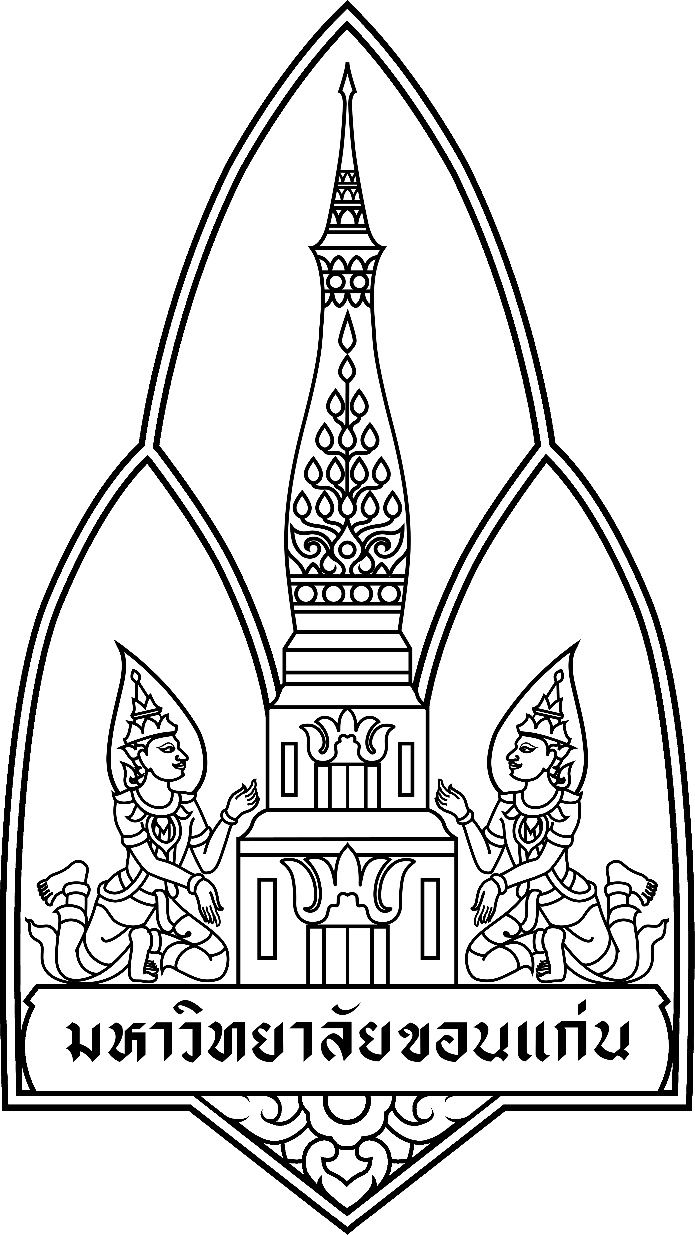    บันทึกข้อความส่วนงาน  คณะศึกษาศาสตร์ สาขาวิชาการศึกษาคณิตศาสตร์ วิทยาศาสตร์และคอมพิวเตอร์  โทร. 50136ที่ อว 660301.4.1.1/                                               วันที่   23   สิงหาคม  2562เรื่อง    การพิจารณาลงนามข้อตกลงการจัดกิจกรรมร่วมกับ Toho Universityเรียน    คณบดีคณะศึกษาศาสตร์		เนื่องด้วยสาขาวิชาวิทยาศาสตร์ศึกษา จะจัดกิจกรรมการแลกเปลี่ยนนักศึกษาร่วมกับ Toho University ประเทศญี่ปุ่น ในระหว่างวันที่ 1-7 กันยายน 2562 ณ คณะศึกษาศาสตร์ มหาวิทยาลัยขอนแก่น และพิพิธภัณฑ์สิรินธร จังหวัดกาฬสินธุ์  ภายใต้กิจกรรมการพัฒนาศักยภาพในการทำวิจัยและเชื่อมความสัมพันธ์ระหว่างสถาบันผลิตครูวิทยาศาสตร์ ปีงบประมาณ 2562		ในการนี้ มหาวิทยาลัยขอนแก่นและมหาวิทยาลัย Toho University ประเทศญี่ปุ่น ได้เคยทำหนังสือบันทึกความร่วมมือกันระหว่างมหาวิทยาลัย เมื่อปี 2561 แล้วนั้น  เพื่อให้เป็นแนวปฏิบัติที่ชัดเจนในการทำกิจกรรมร่วมกันระหว่างสองสถาบัน  ทางมหาวิทยาลัย Toho University ประเทศญี่ปุ่น  ได้เสนอรายละเอียดเกี่ยวกับข้อปฏิบัติร่วมกันของ 2 มหาวิทยาลัย  ดังรายละเอียดที่แนบมาพร้อมนี้                       จึงเรียนมาเพื่อโปรดพิจารณาลงนามข้อตกลงเพิ่มเติม	  					   (ผู้ช่วยศาสตราจารย์ ดร.ร่มเกล้า  จันทราษี)      					   ประธานคณะกรรมการบริหารหลักสูตร ป.ตรี               			                         สาขาวิชาวิทยาศาสตรศึกษา